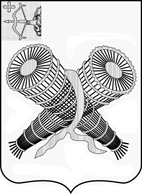 АДМИНИСТРАЦИЯ ГОРОДА СЛОБОДСКОГОКИРОВСКОЙ ОБЛАСТИПОСТАНОВЛЕНИЕот 25.11.2014  № 1922г. Слободской Кировской областиО внесении изменения в постановление администрации города Слободского от 01.08.2014 № 1006	В соответствии со статьями 7, 43 Федерального закона от 06.10.2003 № 131-ФЗ «Об общих принципах организации местного самоуправления в Российской Федерации» администрация города Слободского ПОСТАНОВЛЯЕТ:	1. Внести изменение в План реализации общегородских мероприятий муниципальной Программы «Развитие культуры, физкультуры и повышение эффективности реализации молодежной политики» на 2014 год, утвержденный постановлением администрации города Слободского от 01.08.2014 № 1006, а именно: утвердить план реализации общегородских мероприятий муниципальной Программы «Развитие культуры, физкультуры и повышение эффективности реализации молодежной политики» в новой редакции. Прилагается.	2. Контроль за выполнением настоящего постановления возложить на заместителя главы администрации по профилактике правонарушений и социальным вопросам Желвакову И.В.	3. Постановление вступает в силу с момента обнародования на официальном сайте администрации города Слободского.Глава  администрациигорода Слободского                                                                              С.А. КашинПОДГОТОВЛЕНОВедущий специалист по культуреуправления культуры, физкультуры, спорта и реализации молодежных программадминистрации города Слободского                                               И.О.ШабалинСОГЛАСОВАНОЗаместитель главы администрации города по профилактике правонарушенийи социальным вопросам                                                                 И.В. ЖелваковаЗаместитель главы администрациигорода Слободского, начальникфинансового управления                                                                С.Ф. ПузанковаЮрист правового отделаадминистрации города Слободского                                                 А.Н.ХалявинРазослать: дело-2,  Желваковой И.В.-1, Пузанковой С.Ф.-1, Шабалину И.О –3УТВЕРЖДЕН постановлениемадминистрациигорода Слободскогоот                         №План реализации общегородских мероприятий на 2014 год№ п/пНазвание мероприятияИсточник финансированияФинансирование (тыс. руб.)Исполнитель мероприятияПроведение общегородских мероприятийв том числе:всего1336,61.1. Проведение городского фестиваля «Музейная неделя», городской акции «Ночь музеев»2. Создание молодежного клуба исторической реконструкции на базе краеведческого музея  3. Участие в международном фестивале «Интермузей – 2014»4. Организация выставки «Родина Ермила Кострова» (из фондов общественного музея с. Синегорье Нагорского района), посвященной 200-летию со дня рождения известного поэта5. II городской военно-патриотический фестиваль «Сыны Отечества»бюджет города140,0МБУК «Слободской музейно-выставочный центр»2.1. Дни Вятской литературы в городе Слободском. Встреча с вятскими писателями2. Театрализованный городской праздник. Неделя детской и юношеской книги «Книжкины именины»3. Проведение городского конкурса профессионального мастерства «Книгиня-2014»4. Реализация проекта летнего читального зала «С книжкой на скамейке»5. Участие в XXII Всероссийском фестивале авторской песни «Гринландия 2014»6. IX фестиваль авторской песни «Под алым парусом мечты»7. Приобретение    металлических стеллажей8. Проведение мероприятий, посвященных творчеству А. Грина». Встреча лауреата Всероссийской литературной премии А. Гринабюджет города50,0МКУ «Слободская городская библиотека им.А.Грина»3.1. Открытый городской конкурс патриотической песни «За Отечество»2. Открытый городской конкурс гармонистов и частушечников3. Участие в областных, российских, международных конкурсах и фестивалях4. День призывникабюджет города30,6МКУ «Дом культуры им. Горького».4.Общегородские мероприятия, организуемые на городской площади в том числе:1. Празднование Нового года2. Масленица3. День Победы4. День города Слободскогобюджет города1116,0МКУ «Дом культуры им. Горького».